PhilippinesPhilippinesPhilippinesApril 2024April 2024April 2024April 2024SundayMondayTuesdayWednesdayThursdayFridaySaturday12345678910111213Day of ValorEnd of Ramadan (Eid al-Fitr)1415161718192021222324252627Lapu-Lapu Day282930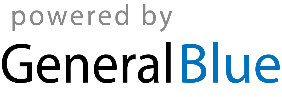 